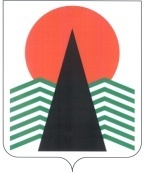  Администрация Нефтеюганского районаМуниципальная комиссияпо делам несовершеннолетних и защите их правПОСТАНОВЛЕНИЕ № 3427 мая 2021 года, 10 – 00 ч. г. Нефтеюганск, 3мкрн., д. 21, каб. 418зал совещаний администрации Нефтеюганского района,(сведения об участниках заседания указаны в протоколе № 27 заседания МКДН и ЗП Нефтеюганского района)О результатах деятельности школьных служб примирения, социальных педагогов и психологов в образовательных организациях Нефтеюганского района в 2020-2021 учебном году   	Заслушав и обсудив информацию Департамента образования и молодежной политики Нефтеюганского района по вопросу, предусмотренному планом работы муниципальной комиссии по делам несовершеннолетних и защите их прав Нефтеюганского района на 2021 год,  муниципальная комиссия установила:В соответствии с приказом Департамента образования и молодежной политики Нефтеюганского района № 790-0 от 30.10.2013 «Об организации деятельности школьных служб примирения» во всех 13 общеобразовательных учреждениях Нефтеюганского района действуют Школьные службы примирения (ШСП). За период 2020-2021 учебного года в образовательных организациях Нефтеюганского района зарегистрировано 19 обращений в ШСП (2019-2020 - 28). В процедурах медиации участвовали:- медиаторы взрослые  -  12 человек (2019-2020- 20)- школьники-медиаторы –17 человек (2019-2020 - 24)- школьники участники примирительных встреч (пострадавший - 16, правонарушители -19) (2019 – 23/27) - родители школьников, педагоги и другие заинтересованные лица – 10  человек (2019-2020  - 21).На сегодняшний день из 19 обращений заключено 7 примирительных  договоров, остальные обращения в работе (еще проводятся примирительные встречи). Повторные факты обращения в ШСП по рассмотренным ситуациям отсутствуют. За истекший период наблюдалась позитивная динамика решения конфликтов. Спорные вопросы решены положительно. В основном разбирались конфликты между детьми. В целях предупреждения совершения повторных правонарушений среди обучающихся каждый случай в течение 1 месяца остаётся на контроле медиаторов, у ведущих восстановительных программ.Проводится психолого-просветительская работа с родителями на родительских собраниях по личностным и поведенческим особенностям учащихся школы различных возрастов, на сайтах образовательных учреждений и Департамента образования размещена информация о деятельности ШСП. Охват 4987 родителей. С целью развития в образовательных учреждениях восстановительного способа реагирования на конфликты и правонарушения для участников школьных служб примирения c 25 по 27 ноября 2020  прошёл V Слёт медиаторов. Слёт объединил 50 юных и взрослых медиаторов (37 детей и 13 медиаторов, руководителей ШСП).     В текущем учебном году деятельность социальных педагогов и педагогов - психологов осуществлялась по следующим направлением: 	- реализация индивидуальных программ реабилитации (ИПР) несовершеннолетних и семей, находящихся в социально – опасном положении  (на 1 мая 49 программ);  	- патронирование семей (более 150 выходов в семьи с целью контроля условий проживания обучающихся); 	- организация занятости, трудоустройства и отдыха несовершеннолетних (100% допзанятость несовершеннолетних, состоящих на профилактических учетах);	-   проведение более 2000 консультаций для обучающихся и их родителей;	-   проведение более 4000 профилактических и воспитательных мероприятий для обучающихся (конкурсы, тренинги, акции и т.д.);	- проведение диагностики по выявлению суицидального риска, употребления ПАВ, девиантного поведения;	- проведение 59 заседаний Советов Профилактики по причине пропусков занятий, задолженностей по учебным предметам, правонарушений, девиантного поведения,  на которых рассмотрено 68 несовершеннолетних;	- в рамках работы ППМС центров организовано  психолого – педагогическое сопровождение 85 обучающимся, испытывающих трудности в освоении основных общеобразовательных программ, 16 обучающимся с девиантным поведением;	- проведено 2 заседания экспертного совета из педагогов психологов, рассмотрены 2 несовершеннолетних (ПСОШ №2, Салымская СОШ №1);	- территориальной  психолого – медико – педагогической комиссией проведено 14 плановых заседаний, на которых рассмотрено 175 детей.  Из них 3 ребенка с девиантным поведением.	 По результатам диагностических мероприятий выявлено:	-  7 несовершеннолетних с повышенным уровнем тревожности.  С данными несовершеннолетними и их родителями (законными представителями) были проведены психологические консультации. Уточнены результаты диагностики. Даны советы и рекомендации. Результаты обследования представлены классным руководителям. Данные несовершеннолетние находятся на контроле у педагога – психолога и классных руководителей;	- 1 школьница с суицидальным риском. С несовершеннолетней были проведены психологические консультации, разосланы информационные письма во все структуры системы профилактики, проведена встреча с родителями девочки с сообщением о возможных угрозах.  Проведены беседы с близким окружением. Актуализированы телефоны доверия и экстренных служб для девочки и ее окружения. Велось регулярное наблюдение за несовершеннолетней со стороны педагогического коллектива. На основании заявления матери девочка временно помещалась в социально-реабилитационный центр г. Нефтеюганска с целью комплексной психологической помощи;	-  10 несовершеннолетних в группе риска по употреблению ПАВ, медицинский осмотр прошли 9 человек – не подтвердились опасения (1 отказ родителей  от прохождения осмотра); 	-   16 человек с девиантным поведением.  С данными несовершеннолетними организована профилактическая работа: зачисление в ППМС – центры, индивидуальные консультации с родителями и несовершеннолетними,  проведение углубленных диагностик, психологические тренинги, посещение сенсорной комнаты. На 25.05.2021 года на контроле осталось 2 несовершеннолетних.	В образовательных организациях регулярно проводятся мероприятия по вопросам безопасности и профилактики агрессивного и противоправного поведения обучающихся: 	-  родительские собрания,  на которых рассматривались вопросы:  «Предупреждение противоправных действий в отношении несовершеннолетних», «Профилактика жестокого обращения с детьми», «Организация досуга детей в вечернее время», «Социальные опасности», «Основы детской психологии и педагогики», Информация «Жестокость в социальных сетях»;	- ведется профилактическая работа в сфере интернет-безопасности. Мониторинг социальных сетей несовершеннолетних, открытых аккаунтов;	- наблюдение за несовершеннолетними в школьное и внеурочное время;	- до родителей доведена посредством мессенджеров информация по раннему обнаружению признаков девиантного поведения у несовершеннолетних. Родители ознакомлены с памяткой «Экстремизм - враг здорового общества», «Криминальные субкультуры (АУЕ, офники, ИГИЛ и т.п.). Меры профилактики»;	- проведены правовые классные часы «Профилактика преступлений экстремистской направленности»;	-   использование в работе методики  «Навигатор профилактики девиантного поведения», разработанной коллективом специалистов факультета Юридической психологии и Центра экстренной психологической помощи МГППУ;	- проводится   диагностика личностных свойств толерантности обучающихся  10-11 классов, по методике Экспресс-опросник "Индекс толерантности" (Г.У. Солдатова, О.А. Кравцова, О.Е. Хухлаев, Л.А. Шайгерова), с целью изучения представления о толерантности и уровня толерантности обучающихся (10-11 классы).  	Во исполнение статьи 2 Федерального закона от 24.06.199 №120-ФЗ «Об основах системы профилактики безнадзорности и правонарушений несовершеннолетних»,  в целях повышения эффективности профилактической работы, муниципальная комиссия по делам несовершеннолетних и защите их прав Нефтеюганского района п о с т а н о в и л а: 	1. Информацию о  результатах деятельности школьных служб примирения, социальных педагогов и психологов в образовательных организациях Нефтеюганского района в 2020-2021 учебном году принять к сведению.	Срок:  27 мая 2021 года.2. Департаменту образования и молодежной политики Нефтеюганского района (Н.В. Котова):2.1. Организовать проведение мониторинга деятельности служб психолого-педагогического сопровождения в части организации работы по профилактике правонарушений среди несовершеннолетних и в отношении них, в том числе раннего выявления девиантного поведения несовершеннолетних.Информацию о количестве выявленных несовершеннолетних с девиантным поведением и принятым мерам по коррекции их поведения направлять в муниципальную комиссию по делам несовершеннолетних и защите их прав Нефтеюганского районаСрок: до 15 июня 2021 года (за 2020/2021 уч. год)	до 25 декабря 2021 года (за 1 полугодие 2021/2022 уч. г.)2.2. Провести конкурс для учащихся-медиаторов «Медиатор – это круто!» (в формате КВН). Срок: до 1 марта 2022 г.2.3. Организовать работу консультационных пунктов в образовательных организациях, оказывающих бесплатную психолого-педагогическую помощь родителям (законным представителям) по вопросам обучения, воспитания и развития детейСрок: до 01 октября 2021 года.	3. Контроль за исполнением постановления возложить на заместителя председателя муниципальной комиссии по делам несовершеннолетних и защите их прав Нефтеюганского района.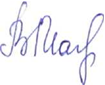 Председательствующий                                            В.В. Малтакова